Результати навчання Знати принципи філософії гуманізму в контексті стратегії соціальних змін (РН16).Теми що розглядаються  Тема 1  Особливості філософського знання та проблема його виникнення.1. Філософія, її особливості та зв’язок з міфологією і релігією. Основні періоди розвитку філософського знання. 2. Зародження та початковий період становлення філософії Давньої Греції, поява перших наукових знань. Антична «фізика». Мілетська школа. Філософія Геракліта, початок діалектики. 3. Число як початок у філософії Піфагора. Елейська школа і початок метафізики у роботах Парменіда та Зенона. 4. Ідеї фізиків-плюралістів – дискретність буття у Емпедокла та Анаксагора. Атомістична теорія Левкіпа і Демокріта та їх послідовники.Тема 2   Класичний та елліністичний періоди давньогрецької філософії.1. Софісти і їх концепція „Людина – міра усіх речей” (Протагор). Розвиток логіки. Сократ і його вчення про самопізнання і норми людської поведінки. 2. Сутність філософії Платона і його вчення про ідеї. Виникнення системного уявлення про світ. 3. Критика Аристотелем платонівського вчення про ідеї. Аристотель і його обґрунтування законів формальної логіки. Створення Аристотелем першої системи наук. Проблема пізнання світу. 4. Елліністична філософія: кінізм, стоїцизм, епікуреїзм, скептицизм. 5. Неоплатонізм як початок середньовічної філософії.Тема 3   Філософія Середньовіччя та епохи Відродження.1. Особливості середньовічної філософської думки. Апологетика та патристика. Августин Блаженний і його вчення про людину, душу й тіло; августинівська концепція часу. 2. Проблема співвідношення розуму та віри в період Середньовіччя, її значення для розвитку філософської та наукової думки наступного періоду. 3. Схоластика, її специфіка та періоди розвитку. Арабська середньовічна філософська думка та її вплив на філософію та науку Європи. 4. Вчення про універсалії. Реалізм, номіналізм, концептуалізм як головні течії схоластичної думки, їх значення для подальшого розвитку раціоналістичного уявлення про світ. 5. Фома Аквінський: його вчення про подвійність істини і систематизація ним середньовічної схоластики. Номіналізм Оккама. Зародження емпіричного пізнання у вченнях Роберта Гросетеста та Роджера Бекона.6. Філософські та наукові ідеї епохи Відродження. Гуманізм і проблема цілісної людської індивідуальності (Данте, Петрарка). Філософські ідеї Ніколая Кузанського. Піко делла Мірандола та П’єтро Помпонацці. Реформація, її ідеї. Утопізм Т. Мора, Т. Кампанелли та ін. Природознавчі досягнення в епоху Відродження.Тема 4 Західноєвропейська та вітчизняна філософія Нового часу XVII-XVIII ст.1. Наукова революція та філософія Нового часу (XVII-XVIIІ ст.). 2. Ф. Бекон – засновник англійського матеріалізму як нового напрямку розвитку науки. „Новий Органон” Бекона і критика схоластики. Механістичний матеріалізм Т. Гоббса і його емпірична гносеологія. Сенсуалізм Д. Локка та його критика вроджених ідей Р. Декарта. Просвітницькі ідеї Локка. Сутність суб’єктивного ідеалізму Д. Берклі. Філософія Д. Юма як зародження агностицизму і заперечення причинності. 3. Р. Декарт і його міркування про метод. Його вчення про дві субстанції – розумову і тілесну. Філософські погляди Б. Спінози. Монадологія В. Лейбніца. Особистий вимір буття – простір і час; розробка питань формальної логіки.4. Французькі матеріалісти XVIIІ ст. про людину як складну машину. Особливості механістичної методології в гуманітарних та природничих науках. П.О. Ламетрі, Д. Дідро, П. Гольбах, К.А. Гельвецій. Вчення про природу. Теорія пізнання. Атеїзм. 5. Філософські погляди Ш.Л. Монтеск’є, Вольтера, Ж.-Ж. Руссо. Просвітницьке трактування буття людини. Значення епохи Просвітництва для подальшого розвитку західної цивілізації.6. Основні риси української філософської думки. Філософська думка українського Відродження XV-XVII століть. Києво-Могилянська академія і філософія Просвітництва (Ф. Прокопович, Г. Кониський, Г. Чужинський, Л. Горка та ін.). .С. Сковорода, його життя та філософія. Проблема самопізнання, теорія пізнання. Світ, матерія, Бог. Концепція „філософії серця”, „внутрішня людина”, „сродність праці”.Тема 5  Класична німецька філософія.1. Класична німецька філософія і її особливості. 2. І. Кант і синтез раціоналізму і емпіризму. Агностицизм І. Канта та його філософське обґрунтування. Розум і антиномії в філософії Канта. Категоричний імператив і концепція свободи у філософії Канта. 3. Філософські погляди Фіхте та Шеллінга. .В.Ф. Гегель і його філософська система та метод. Тотожність мислення і буття. Наука логіки. Філософія природи, філософія духу. Діалектика Гегеля. 5. Антропологічний матеріалізм Л. Фейєрбаха. Теорія пізнання, критика ідеалізму і релігії, етичне вчення, релігія любові як основа спілкування.Тема 6  Некласична філософія XIX – поч. XX ст.1. Криза раціоналістичного погляду на світобудову, зародження некласичної філософії та ірраціоналізму. А. Шопенгауер про світ як волю та уявлення. Початок екзистенціалізму у філософії С. К’єркегора. 2. Філософія марксизму: основні етапи її формування. Місце людини, проблема співвідношення особистості і суспільства в марксизмі. Сутність матеріалістичного трактування історичного процесу. Діалектико-матеріалістична ідея практики в теорії пізнання Маркса і Енгельса. Подальший розвиток філософії марксизму. 3. Філософія Ф. Ніцше: критика західної цивілізації, її „гуманізму”, ідея волі до влади та поняття надлюдини. Вплив філософії Ніцше на філософію ХХ століття. 4. Формування сциєнтичного напрямку у філософії. Позитивізм О. Конта. Емпіріокритицизм Е. Маха та Р. Авенаріуса. 5. Нове розуміння людини у психоаналітичній філософії З. Фрейда, наукове обґрунтування ірраціонального характеру індивідуального буття людини та становлення нової науки про неї. Еволюція фрейдизму. Філософія франкфуртської школи.6. Основні ідеї університетської філософської думки України ХІХ ст. „Філософія серця” П. Юркевича. Екзистенційні мотиви в творчості П. Юркевича. Філософські ідеї початку ХХ століття (В. Зеньковьский, Л. Шестов, В. Вернадський). 7. Філософія космізму В.І. Вернадського, О.Л. Чижевського. В. Вернадський про феномени життя космосу, людства і ноосфери.Тема 7  Сучасна західноєвропейська та українська філософія.1. Основні напрямки та істотні риси філософії ХХ ст. Феноменологія Е. Гусерля та остання спроба побудови філософії як чистої науки. 2. Філософська антропологія (М. Шелер, А. Гелен, ін.) як основни напрямок розвитку знання про людину. 3. Філософія  екзистенціалізму та його еволюція (М. Гайдеггер, К. Ясперс, Ж.-П. Сартр, ін.). Погляди екзистенціалістів на проблему людини, її існування і свободи. 4. Неопозитивізм (Л. Вітгенштейн та «Віденський гурток») та постпозитивізм (К. Поппер, Т. Кун, И. Лакатос, П. Фейєрабенд). Особливості постпозитивістської методології. Сутність філософії прагматизму. 5. Релігійно-філософські напрямки в сучасній філософії. Неотомізм як головна течія в філософії католицизму. Філософія Теярдізму та філософські ідеї персоналізму. 6. Пошук методології у гуманітарній сфері науки. Основні ідеї філософської герменевтики. 7. Зародження та розвиток структуралізму (К. Леві-Строс, М. Фуко, Ж. Лакан, ін.), його вплив на сучасну науку та філософію. Основні ідеї постструктуралізму (Р. Барт, Ж. Дельоз, Ф. Гваттари, Ж. Деррида, ін.). Постмодерн у сучасній культурі та філософії, проблема подальшого розвитку науки та філософії.Форма та методи навчання Під час проведення лекційних занять  з навчальної дисципліни передбачено застосування таких методів навчання: Наочні методи: пояснювально-ілюстративний метод (демонстрація на екрані слайдів презентацій, візуалізації навчального матеріалу);Пояснювальні методи: метод проблемного викладення (перш ніж викладати матеріал, ставиться проблема, формулюється пізнавальне завдання, а потім, розкривається система доведень, порівнюючи погляди, різні підходи);Під час проведення семінарських занять застосовується: репродуктивний метод (засвоєння базових понять курсу); дослідницький метод (самостійне вивчення літературних джерел, їх аналіз та реферування). Лекції – викладення теоретичного матеріалу лектором згідно навчальної програми і розподілу годин поміж темами. Використовуються різні інтерактивні форми активізації аудиторії та відеопрезентації вербальної інформації. Лектор має власний конспект, що відображає основний зміст теми, студенти занотовують нову інформацію у власні конспекти.Практичні заняття – проводяться у формі семінарських занять або практикуму. Для семінарських занять студенти опрацьовують лекційний матеріал, готують виступи з використанням навчальної і наукової літератури, виступають з рефератами та есе. Лектор оцінює активність студентів впродовж семінару за прийнятою шкалою оцінок в балах. Практикум передбачає виконання у присутності викладача самостійного завдання, розв’язання задачі або написання есе та обговорення обраних алгоритмів та отриманих результатів. Практична робота оцінюється викладачем. Семінарські заняття і практикуми можуть бути побудовані у формі ділової гри або дискусії.Написання реферату – вид самостійної роботи, що виконується студентом поза аудиторними годинами. Студент вільно обирає тематику з числа тем, які пропонуються планами семінарських занять, або узгоджує з викладачем ініціативну тематику. Наступним кроком студент здійснює бібліографічний пошук, використовуючи бібліотечні фонди або інтернет-ресурси. Також складає план реферату або ставить питання, на які треба отримати аргументовану відповідь. Опанувавши джерела за темою (не менше трьох), студент реферує зміст наукових джерел таким чином, аби розкрити зміст питань або дати відповідь на поставлені питання. Обсяг реферату – до 10 стандартних сторінок, набраних на комп’ютері або написаних власноруч. Реферат оформлюється згідно існуючому в університеті стандарту. Реферат зачитується або його основний зміст доповідається у вільній формі на семінарському занятті, і студент отримує оцінку від викладача.Індивідуальне завдання – вид самостійної роботи поза аудиторними годинами, коли студент, використовуючи лекційний матеріал та додаткові джерела знань, розробляє тему, практичного спрямування. Це може бути розробка певної методики, створення програми соціологічного дослідження або розробка інструментарію.Методи контролю 1.Підсумковий (семестровий) контроль проводиться у формі екзамену або шляхом накопичення балів за поточним контролем по змістовним модулям.Екзамен – письмова або усна відповідь на питання, що містяться в екзаменаційному білеті. Питання екзаменаційних білетів можуть доводитися до студентів заздалегідь. Екзаменаційні білети готує лектор, вони затверджуються на засіданні кафедри і підписуються завідувачем кафедри. Екзаменатора призначає завідувач кафедри. Він має оцінити якість відповіді студента за прийнятою шкалою академічних оцінок.Контрольні питання з курсу до екзамену.1.	Предмет філософії,специфіка філософського знання, основні функції філософії.2.	Світогляд та його різновиди.3.	Історичні передумови виникнення філософії.4.	Становлення Античної філософії та перші філософські школи.5.	Філософія Сократа, сократівська критика філософії софістів.6.	 Сутність філософії Платона і його вчення про ідеї.7.	 Філософія Аристотеля та проблема пізнання світу.8.	 Елліністична філософія: кінізм, стоїцизм, епікуреїзм, скептицизм.9.	Особливості та загальні принципи середньовічної філософії. 10.	Основні ідеї апологетики та патристики.11.	Схоластика, її специфіка та періоди розвитку.12.	Реалізм, номіналізм, концептуалізм як головні течії схоластичної думки, їх значення для розвитку раціоналістичного уявлення про світ.13.	Розвиток філософської думки в Україні доби Київської Русі.14.	Загальна характеристика філософської думки доби Відродження.15.	Гуманізм і проблема цілісної людської індивідуальності у філософії доби Відродження. Антропоцентризм.16.	Натурфілософські досягнення філософії Відродження. 17.	Формування наукової картини світу та наукові революції 16-17 ст.18.	Становлення та розвиток філософії емпіризму. 19.	Раціоналізм: основні ідеї та представники.20.	Філософські погляди доби Просвітництва.21.	Сутність філософських поглядів французьких матеріалістів. Теорія пізнання. Атеїзм.22.	Філософська думка українського Відродження та Просвітництва XV-XVIIІ століть.23.	Філософська система Г. Сковороди.24.	Феномен критичної філософії в процесі розвитку філософської думки. І. Кант і умови можливості пізнання.25.	Г.В.Ф. Гегель і його філософська система та метод.26.	Антропологічний матеріалізм Л. Фейєрбаха.27.	Філософія марксизму: діалектичний матеріалізм, формаційна концепція розвитку суспільства.28.	Криза раціональності і проблема наукового методу (позитивізм, емпіріокритицизм).29.	Основні ідеї університетської філософської думки України ХІХ ст.30.	Філософія Ф. Ніцше та її вплив на філософію ХХ століття.31.	Філософія науки ХХ ст.: неопозитивізм, постпозитивізм.32.	Основні ідеї філософської антропології ХХ століття.33.	Цивілізаційна концепція розвитку суспільства (О. Шпенглер, О. Тоффлер, Н. Данілевський, Н. Гумильов).34.	Ідея феноменології та становлення феноменологічного методу в працях Е.Гусерля.35.	 Філософія екзистенціалізму, основні поняття: свобода, сутність, існування. 36.	Проблема знання і мови в філософії ХХ сторіччя. Лінгвістичний поворот у філософії.37.	Герменевтика як філософська течія, основні принципи та представники.38.	Зародження та розвиток структуралізму (К. Леві-Строс, М. Фуко, Ж. Лакан, ін.), його вплив на сучасну науку та філософію.39.	Поняття «постмодерну» в сучасній філософії.40.	Основні ідеї постструктуралізму (Р. Барт, Ж. Дельоз, Ф. Гваттари, Ж. Деррида, ін.).41.	Становлення концепції постіндустріалізму та ідея інформаційного суспільства (Д. Белл, Р. Арон, М. Кастельс и др.).42.	Сучасна українська філософія.2.Поточний контроль проводиться за результатами роботи студентів на семінарських заняттях, методом оцінювання контрольних робіт, шляхом оцінювання рефератів, індивідуальних завдань, ведення конспектів лекцій.Контроль на семінарських заняттях – оцінювання виступів студентів, відповідей на питання поставлені викладачем, оцінювання внеску окремих студентів у групову роботу, наприклад, активність в діловій грі.Контрольна робота – вид поточного контролю знань студентів, який має на меті виявити рівень знань студентів та практичні навички, що отримані за пройденим матеріалом. Дата проведення контрольної роботи доводиться до студентів і призначається по завершенню вивчення одного або кількох змістових модулів. Питання або практичні завдання готує викладач, що веде практичні заняття, вони узгоджуються з лекційними питаннями і тематикою семінарських занять. Завдання можуть передбачати творчу роботу, відповідь на проблемне питання тощо. Контрольна робота виконується у письмовій формі в присутності викладача, оцінюється за прийнятою шкалою і оцінка може використовувати викладачем для підрахунку кумулятивного балу за підсумками вивчення дисципліни.Перевірка лекційного конспекту – проводиться в рамках практичного заняття, присутність на лекції і ведення конспекту може оцінюватися в балах та враховуватися у кумулятивній оцінці.Індивідуальні завдання, реферати, есе – оцінюються викладачем або за результатами доповіді на практичному занятті або окремо за наданим текстом.РОЗПОДІЛ БАЛІВ, ЯКІ ОТРИМУЮТЬ СТУДЕНТИ, ТА ШКАЛА ОЦІНЮВАННЯ ЗНАНЬ ТА УМІНЬ (НАЦІОНАЛЬНА ТА ECTS)Таблиця 2. – Розподіл балів для оцінювання успішності студента для іспиту Таблиця 3. – Шкала оцінювання знань та умінь: національна та ЕСТSОсновна література:Додаткова літератураСтруктурно-логічна схема вивчення навчальної дисципліниТаблиця 3. – Перелік дисциплін Провідний лектор: професор, доцент Владленова І. В.            ________________(посада, звання, ПІБ)				                (підпис)ФІЛОСОФІЯСИЛАБУСФІЛОСОФІЯСИЛАБУСФІЛОСОФІЯСИЛАБУСФІЛОСОФІЯСИЛАБУСФІЛОСОФІЯСИЛАБУСФІЛОСОФІЯСИЛАБУСФІЛОСОФІЯСИЛАБУСШифр і назва спеціальностіШифр і назва спеціальностіШифр і назва спеціальності054 соціологіяІнститут / факультетІнститут / факультетФакультет соціально-гуманітарних технологій Назва програмиНазва програмиНазва програмиСоціологія управління КафедраКафедраСоціології і публічного управління Тип програмиТип програмиТип програмиОсвітньо-професійнаМова навчанняМова навчанняУкраїнська ВикладачВикладачВикладачВикладачВикладачВикладачВикладачВладленова Іліана Вікторівна, iliana.vladlenova@khpi.edu.uaВладленова Іліана Вікторівна, iliana.vladlenova@khpi.edu.uaВладленова Іліана Вікторівна, iliana.vladlenova@khpi.edu.uaВладленова Іліана Вікторівна, iliana.vladlenova@khpi.edu.uaВладленова Іліана Вікторівна, iliana.vladlenova@khpi.edu.ua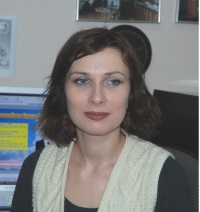 Доктор філософських наук, доцент, професор кафедри філософії НТУ «ХПІ». Досвід роботи – 17 років. Автор понад 100 наукових та навчально-методичних праць. Провідний лектор з дисциплін: «Філософія» (для бакалаврів українською мовою).Доктор філософських наук, доцент, професор кафедри філософії НТУ «ХПІ». Досвід роботи – 17 років. Автор понад 100 наукових та навчально-методичних праць. Провідний лектор з дисциплін: «Філософія» (для бакалаврів українською мовою).Доктор філософських наук, доцент, професор кафедри філософії НТУ «ХПІ». Досвід роботи – 17 років. Автор понад 100 наукових та навчально-методичних праць. Провідний лектор з дисциплін: «Філософія» (для бакалаврів українською мовою).Доктор філософських наук, доцент, професор кафедри філософії НТУ «ХПІ». Досвід роботи – 17 років. Автор понад 100 наукових та навчально-методичних праць. Провідний лектор з дисциплін: «Філософія» (для бакалаврів українською мовою).Доктор філософських наук, доцент, професор кафедри філософії НТУ «ХПІ». Досвід роботи – 17 років. Автор понад 100 наукових та навчально-методичних праць. Провідний лектор з дисциплін: «Філософія» (для бакалаврів українською мовою).Загальна інформація про курсЗагальна інформація про курсЗагальна інформація про курсЗагальна інформація про курсЗагальна інформація про курсЗагальна інформація про курсЗагальна інформація про курсАнотаціяАнотаціяДисципліна передбачає напрацювання студентами знань про систему філософських знань, які виступають методологічними засобами для аналізу природних, технічних і гуманітарних теоретичних та практичних проблем, навичок обґрунтовувати своєї світоглядної та громадської позиції, самостійно аналізувати факти, явища та процеси в системі „людина-світ”; формування у майбутніх спеціалістів високих моральних якостей та навичок поведінки, які засновуються на загальнолюдських цінностях, самосвідомості і почутті відповідальності за майбутнє України, а також ознайомлення із сутністю, закономірностями і тенденціями розвитку сучасної цивілізації.Дисципліна передбачає напрацювання студентами знань про систему філософських знань, які виступають методологічними засобами для аналізу природних, технічних і гуманітарних теоретичних та практичних проблем, навичок обґрунтовувати своєї світоглядної та громадської позиції, самостійно аналізувати факти, явища та процеси в системі „людина-світ”; формування у майбутніх спеціалістів високих моральних якостей та навичок поведінки, які засновуються на загальнолюдських цінностях, самосвідомості і почутті відповідальності за майбутнє України, а також ознайомлення із сутністю, закономірностями і тенденціями розвитку сучасної цивілізації.Дисципліна передбачає напрацювання студентами знань про систему філософських знань, які виступають методологічними засобами для аналізу природних, технічних і гуманітарних теоретичних та практичних проблем, навичок обґрунтовувати своєї світоглядної та громадської позиції, самостійно аналізувати факти, явища та процеси в системі „людина-світ”; формування у майбутніх спеціалістів високих моральних якостей та навичок поведінки, які засновуються на загальнолюдських цінностях, самосвідомості і почутті відповідальності за майбутнє України, а також ознайомлення із сутністю, закономірностями і тенденціями розвитку сучасної цивілізації.Дисципліна передбачає напрацювання студентами знань про систему філософських знань, які виступають методологічними засобами для аналізу природних, технічних і гуманітарних теоретичних та практичних проблем, навичок обґрунтовувати своєї світоглядної та громадської позиції, самостійно аналізувати факти, явища та процеси в системі „людина-світ”; формування у майбутніх спеціалістів високих моральних якостей та навичок поведінки, які засновуються на загальнолюдських цінностях, самосвідомості і почутті відповідальності за майбутнє України, а також ознайомлення із сутністю, закономірностями і тенденціями розвитку сучасної цивілізації.Дисципліна передбачає напрацювання студентами знань про систему філософських знань, які виступають методологічними засобами для аналізу природних, технічних і гуманітарних теоретичних та практичних проблем, навичок обґрунтовувати своєї світоглядної та громадської позиції, самостійно аналізувати факти, явища та процеси в системі „людина-світ”; формування у майбутніх спеціалістів високих моральних якостей та навичок поведінки, які засновуються на загальнолюдських цінностях, самосвідомості і почутті відповідальності за майбутнє України, а також ознайомлення із сутністю, закономірностями і тенденціями розвитку сучасної цивілізації.Цілі курсуЦілі курсуФормування у студентів поглиблених світоглядних та теоретичних знань з філософії, розвиток абстрактного та критичного мислення, оволодіння науково-філософським категоріальним апаратом, а також розвиток навичок аналізу та оцінювання людської діяльності та подій навколишнього світуФормування у студентів поглиблених світоглядних та теоретичних знань з філософії, розвиток абстрактного та критичного мислення, оволодіння науково-філософським категоріальним апаратом, а також розвиток навичок аналізу та оцінювання людської діяльності та подій навколишнього світуФормування у студентів поглиблених світоглядних та теоретичних знань з філософії, розвиток абстрактного та критичного мислення, оволодіння науково-філософським категоріальним апаратом, а також розвиток навичок аналізу та оцінювання людської діяльності та подій навколишнього світуФормування у студентів поглиблених світоглядних та теоретичних знань з філософії, розвиток абстрактного та критичного мислення, оволодіння науково-філософським категоріальним апаратом, а також розвиток навичок аналізу та оцінювання людської діяльності та подій навколишнього світуФормування у студентів поглиблених світоглядних та теоретичних знань з філософії, розвиток абстрактного та критичного мислення, оволодіння науково-філософським категоріальним апаратом, а також розвиток навичок аналізу та оцінювання людської діяльності та подій навколишнього світуФормат Формат Лекції, практичні заняття, консультації. Підсумковий контроль - іспитЛекції, практичні заняття, консультації. Підсумковий контроль - іспитЛекції, практичні заняття, консультації. Підсумковий контроль - іспитЛекції, практичні заняття, консультації. Підсумковий контроль - іспитЛекції, практичні заняття, консультації. Підсумковий контроль - іспитСеместр444444Обсяг (кредити) / Тип курсу (обов’язковий / вибірковий)3 / Обов’язковийЛекції (години)16Практичні заняття (години)16Самостійна робота (години)58Програмні компетентностіЗдатність вчитися і оволодівати сучасними знаннями (ЗК08). Здатність генерувати нові ідеї (креативність) (ЗК10).Здатність зберігати та примножувати моральні, культурні, наукові цінності і досягнення суспільства на основі розуміння історії та закономірностей розвитку предметної області, її місця у загальній системі знань про природу і суспільство та у розвитку суспільства, техніки і технологій, використовувати різні види та форми рухової активності для активного відпочинку та ведення здорового способу життя (ЗК12).Контрольні роботи (за темами)МКР КР Індивідуальні завдання (проекти)ІспитСума551015 10 (5+5)10100РейтинговаОцінка, балиОцінка ЕСТS та її визначенняНаціональна  оцінкаКритерії оцінюванняКритерії оцінюванняРейтинговаОцінка, балиОцінка ЕСТS та її визначенняНаціональна  оцінкапозитивнінегативні1234590-100АВідмінно- Глибоке знання навчального матеріалу модуля, що містяться в основних і додаткових літературних джерелах;- вміння аналізувати явища, які вивчаються, в їхньому взаємозв’язку і розвитку;- вміння проводити теоретичні розрахунки;- відповіді на запитання чіткі, лаконічні, логічно послідовні;- вміння  вирішувати складні практичні задачі.Відповіді на запитання можуть  містити незначні неточності                82-89ВДобре- Глибокий рівень знань в обсязі обов’язкового матеріалу, що передбачений модулем;- вміння давати аргументовані відповіді на запитання і проводити теоретичні розрахунки;- вміння вирішувати складні практичні задачі.Відповіді на запитання містять певні неточності;75-81СДобре- Міцні знання матеріалу, що вивчається, та його практичного застосування;- вміння давати аргументовані відповіді на запитання і проводити теоретичні розрахунки;- вміння вирішувати практичні задачі.- невміння використовувати теоретичні знання для вирішення складних практичних задач.64-74DДЗадовільно- Знання основних фундаментальних положень матеріалу, що вивчається, та їх практичного застосування;- вміння вирішувати прості практичні задачі.Невміння давати аргументовані відповіді на запитання;- невміння аналізувати викладений матеріал і виконувати розрахунки;- невміння вирішувати складні практичні задачі. 60-63  ЕЗадовільно- Знання основних фундаментальних положень матеріалу модуля,- вміння вирішувати найпростіші практичні задачі.Незнання окремих (непринципових) питань з матеріалу модуля;- невміння послідовно і аргументовано висловлювати думку;- невміння застосовувати теоретичні положення при розв’язанні практичних задач35-59FХ(потрібне додаткове вивчення)НезадовільноДодаткове вивчення матеріалу модуля може бути виконане в терміни, що передбачені навчальним планом.Незнання основних фундаментальних положень навчального матеріалу модуля;- істотні помилки у відповідях на запитання;- невміння розв’язувати прості практичні задачі.1-34F(потрібне повторне вивчення)Незадовільно-- Повна відсутність знань значної частини навчального матеріалу модуля;- істотні помилки у відповідях на запитання;-незнання основних фундаментальних положень;- невміння орієнтуватися під час розв’язання  простих практичних задач1В Андрос Є.І., Шалашенко Г.І., Хамітов Н.В., Лютий Т.В., Загороднюк В.П., Солонько Л.А.,Ковадло Г.П., Дондюк А.М., Миролюбенко Є.В.,Вишинський С.Д., Малеєв К.С.Специфіка та визначальні виміри сучасного філософсько- антропологічного знання. – К.: Стилос, 2015. – 380 с. 2Вступ до філософії : навч.-метод. посіб. / Владленова І.В.; Годзь Н.Б.; Городиська О.М. та ін.; за ред. Городиської О.М.; Дольської О.О. Х. :  НТУ «ХПІ», 2018. – 187 с.3Філософія: навч.посіб. / О.М. Бардін, В.В. Булавіна, Н.Б. Годзь та ін.. ; за ред..  О.М. Бардіна, М.П. Требіна. – Харків: НТУ «ХПІ», 2012. – 432 с.4Дольська О. О. Філософія сучасного суспільства  : навч.-метод. Посібник. Харків : НТУ “ХПІ”, 2012. – 180 с.5Городиська О.М., Дольська О.О., Мелякова Ю.В. Проблема людини у вимірах філософського аналізу: текст лекції. Х.: НТУ «ХПІ», 2008. – 48 с.6Логико-методологический анализ науки и проблема представления знания //Зб. наук. праць. Філософські діалогни’2014. – К., 2014. – 246 с. 7Горак Г.І. Філософія: Навчальний посібник./ За ред. И.Ф. Надольного. – К.:Вікар,1998.8Петрушенко В.Л. Філософія: курс лекцій. Навч. посібник.-К.: «Каравела»; Львів: «Новий світ-2000». 2001.-448с.9Кремень В.Г.та ін.Історія філософії: Підручник-«Прапор» Х.,2003.10Філософія: Навчальний посібник / І.Ф. Надольний , В.П. Андрущенко та ін.; За ред. І.Ф. Надольного. – К.: Вікар,1997.11Владленова И.В. Філософські проблеми фізики у світлі розвитку нанотехнологій: навч.-метод. посіб. Х.: НТУ « ХПІ», 2010.12Сухіна В.Ф.,Кислюк К.В. Практикум по філософії.-Х.,2001.13Історія філософії: проблема людини та її меж. Вступ до філософської антропології як метаантропології. Навчальний посібник зі словником. – 4-е видання перероблене та доповнене – К:. КНТ, 2016 – 396 с.14Бичко А.К.,Бичко  І.В. та ін. Філософія: Підручник К., «Центр учбової літератури», 2010.-648с.15Татаркевич В. Історія філософії. – Львів, 1999. – Т. 1: Антична і середньовічна філософія.16Історія філософії України. – К., 1994.17Огородник І.В., Русин М.Ю. Українська філософська думка в іменах. – К., 1997.18Чижевський Д. Нариси історії філософії на Україні. – К., 1991.19Bouton, Ch.The Critical Theory of History: Rethinking the Philosophy of History in the Light of Koselleck’s Work, History and Theory, 2016,  55(2): 163–184.20‎ Evans  St. A History of Western Philosophy: From the Pre-Socratics to Postmodernism  IVP Academic , 2018.- 600 p.21Філософія: терміни і поняття: Навчальний енциклопедичний словник / Під редакцією В.Л. Петрушенка. Львів: «Новий Світ-2000», 2020. 520 с.Вивчення цієї дисципліни безпосередньо спирається на:На результати вивчення цієї дисципліни безпосередньо спираються:Історія соціологіїСучасні соціологічні теоріїІсторія та культура України